									С Образец бр. 5До Стоматолошки факултет -  СкопјеМОЛБАза премин на друга студиска прорамаод ____________________________________ индекс бр. _________студент на студиската програма __________________________	Ве молам да ми овозможите да преминам на студиската програма  ___________________________________ сметано од зимски/летен семестар од учебната _____/_____ година. Последен запишан семестар е летен/зимски семестар во учебната 20___/20____ година  и имам стекнато __________ ЕКТС._________________________________________________________________________________________________________________________________________________________________________________________________________________________________________(се наведуваат причините)	Со почит,									          Студент									_________________Тел:______________________Email:_____________________Прилог: уверение за положени испити, уплатница и индекс	Потврдува (одговорен вработен во Одделението 	за студентски прашања )________________________Напомена: молбтата треба да биде таксирана со 50,00 ден. _____________________________	      				                (број за платена административна такса)и заверена во студентската архивата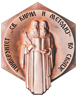 РЕПУБЛИКА СЕВЕРНА МАКЕДОНИЈАУниверзитет „Св. Кирил и Методиј” - СкопјеСтоматолошки факултет – Скопје 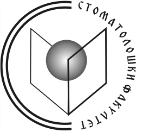 Број: ______ /  Датум: ____ .20_____ година С К О П Ј Е